LETNI DELOVNI NAČRTOSNOVNE ŠOLE JELŠANEZA ŠOLSKO LETO2022/2023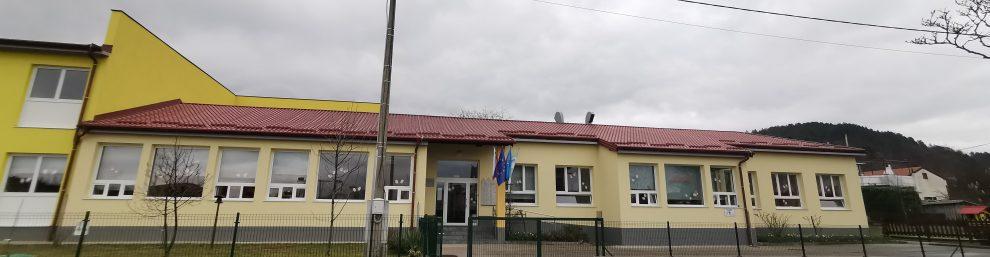 September, 2022Pripravila: Anja Valenčić Šembergar, v. d. ravnatelja v sodelovanju s kolektivom šoleVizijaVide cor tuum!Vizija zaposlenih na OŠ Jelšane je predvsem delati s srcem, veseljem, strokovnostjo in optimizmom. Energijo želimo prenesti tudi na otroke in učence ter ostale sodelujoče v vzgoji in izobraževanju na naši šoli. Uvodni delLetni delovni načrt šole je uradni dokument, ki temelji na zakonski osnovi, in sicer je opredeljen v 3. členu Pravilnika o dokumentaciji v osnovni šoli. Letni delovni načrt šole opredeljuje vsebino, obseg in razporeditve vzgojno-izobraževalnega dela v skladu s predmetnikom in učnimi načrti. Poleg tega opredeljuje še druge dejavnosti (interesne dejavnosti, organizacijo dni dejavnosti …), ki jih izvaja šola v tekočem šolskem letu.Prednostne nalogeusmerjenost v dvig kakovosti učnega procesa,usmerjanje učencev v pridobivanje vseživljenjskega znanja in veščin,omogočanje osebnostnega razvoja učenca v skladu z njegovimi sposobnostmi in interesi, vključno z razvojem njegove pozitivne samopodobe,spodbujanje branja in pisanja s poudarkom na pismenosti in bralnem razumevanju pri vseh predmetih,razvijanje sposobnosti sporazumevanja v tujih jezikih,razvijanje naravoslovnih in digitalnih kompetenc,nadgrajevanje učnega okolja za razvijanje učenčevih sposobnosti,vzgajanje za spoštovanje in sodelovanje, za sprejemanje drugačnosti in medsebojno strpnost,spodbujanje sprejemanja odgovornosti, upoštevanja pravil in dogovorov,gradnja primerne kulture odnosov med vsemi udeleženci vzgojno-izobraževalnega procesa na šoli,vključevanje šole v okolje in prepoznavnost v širši javnosti,izobraževanje zaposlenih, spodbujanje osebnostne in strokovne rasti posameznikov,vzgajanje in izobraževanje za trajnostni razvoj in za dejavno vključevanje v demokratično družbo ‒ to vključuje globlje poznavanje in odgovoren odnos do sebe, svojega zdravja, do drugih ljudi, svoje in drugih kultur, naravnega in družbenega okolja, prihodnjih generacij.Osnovni podatkiOSNOVNA ŠOLA JELŠANEJelšane 826254 JelšaneTELEFONI:Tajništvo: (05) 711 87 00V. d. ravnatelja: (05) 711 87 01, 040 579 929Zbornica: (05) 711 87 02Kuhinja: (05) 711 87 04Vrtec: (05) 711 87 03FAX: (05) 711 87 07Spletni naslov šole: http://www.os-jelsane.siNaslova za pošiljanje uradne e-pošteTajništvo: jozica.majdic@guest.arnes.siV. d. ravnatelja: valen.anja@gmail.comSTATUS ŠOLEOsnovna šola Jelšane je javni vzgojno-izobraževalni zavod, ki izvaja program osnovnošolskega izobraževanja od 1. do 9. razreda in program za predšolske otroke. Obsega obvezni in razširjeni program. V sestavo Osnovne šole Jelšane spada enota vrtec, ki deluje na sedežu zavoda oz. šole za izvajanje vzgojno-varstvenega programa za otroke od 11. meseca starosti do vstopa v osnovno šolo. Ustanovitelj Osnovne šole Jelšane je Občina Ilirska Bistrica.Število učencev 2022/2023Upravljanje in vodenjeUstanovitelj šole je občina Ilirska Bistrica. Šolo upravljata Svet zavoda in Anja Valenčić Štembergar, v. d. ravnatelja.Svet zavoda ima štiriletni mandat, sestavljajo ga: – trije predstavniki ustanovitelja: Irena Ceglar, Romina Prar Surina in Lorena Mahne,– trije predstavniki staršev: Martina Iskra, Margita Červenjak in Urška Blazinšek,– pet predstavnikov šole: Dejan Čeranič, Jasmina Frol, Karmen Joimo Šajn, Ariana Babić in    Blanka Slak.Predsednik sveta šole je Dejan Čeranič.Svet zavoda opravlja naloge, ki so določene in zapisane v ZOFVI-ju in ustanovitvenem aktu šole, imenuje in razrešuje ravnatelja šole, sprejema program razvoja šole, letni delovni načrt in poročilo o njegovi uresničitvi, odloča o uvedbi nadstandardnih in drugih programov, obravnava poročila o vzgojni oziroma izobraževalni problematiki, odloča o pritožbah v zvezi s statusom učenca kot drugostopenjski organ, o pritožbah v zvezi s pravicami, obveznostmi in odgovornostmi delavcev iz delovnega razmerja, obravnava zadeve, ki mu jih predloži učiteljski zbor, šolska inšpekcija, reprezentativni sindikat zaposlenih, svet staršev in skupnost učencev ter opravlja druge naloge, določene z zakonom in aktom o ustanovitvi. Na sestankih SVETA ZAVODA bomo obravnavali naslednje naloge: - pregled in poročilo o opravljenem delu v šolskem letu 2021/22, - sprejem Letnega delovnega načrta za leto 2022/2023, - poročilo inventurnih komisij, - sprejem letnega poročila za leto 2022, - finančni načrt za leto 2023, - ocena ravnateljevega dela, - redne naloge v zvezi z izvajanjem rednega in razširjenega programa osnovne šole. Drugi organi4.1. Svet starševPredsednica sveta staršev je Aleksandra Frol. Namestnik je Matjaž Vičič.Načrtujemo dva do tri sestanke sveta staršev, kjer bomo obravnavali: - pregled osnutkov uradnih dokumentov pred potrjevanjem na svetu zavoda, - sanacijski načrt šole, - vzgojno problematiko, - učno-vzgojne rezultate, - se sprotno seznanjali in dogovarjali o realizaciji LDN-ja z vsemi ključnimi nalogami, - sodelovanje pri pripravi razvojnega načrta šole, - doslednost pri izvajanju vzgojnega načrta. Člani sveta staršev se bodo poleg načrtovanih sestankov po potrebi sestajali tudi sami. S tem želimo uresničiti partnersko sodelovanje s starši pri reševanju vzgojno-izobraževalne problematike.Predstavniki sveta staršev v šolskem letu 2022/2023 Strokovni organi so:učiteljski zbor, strokovni aktivi, strokovni svet in razredniki. 4.2. Strokovni aktivi učiteljevStrokovne aktive v šoli sestavljajo učitelji.  Strokovni aktiv šole obravnava problematiko predmeta oziroma predmetnega področja, usklajuje merila za ocenjevanje, daje učiteljskemu zboru predloge za izboljšanje vzgojno-izobraževalnega oziroma študijskega dela, obravnava pripombe staršev in učencev ter druge strokovne naloge, določene z letnim delovnim načrtom.VODJE STROKOVNIH AKTIVOV:● 1. do 4. razred – Jasmina Frol ● 5. do 7. razred – Janja Raspor ● 8. do 9. razred – Martina Šajn ● podaljšano bivanje – Ana Čeligoj ● glasbena umetnost/likovna umetnost/TIT – Jožef Knafelc ● angleščina, nemščina – Andreja Batista Zeljkovič ● organizator informacijske dejavnosti – Urška Valenčič 4.3. Učiteljski zbor Na sestankih učiteljskega zbora bomo obravnavali naslednje vsebine: - organizacija dela v šolskem letu 2022/2023, - obravnava učnega uspeha in vzgojne problematike, - priprava na večje prireditve, tekmovanja, organizacija proslav itd., - ocena dela čez celo šolsko leto, - preverjanje in ocenjevanje, - ugotavljanje kakovosti pouka, - analiza učnih načrtov, - ocenitev uresničevanja prioritet razvojnega načrta oziroma LDN-ja. V šolskem letu bo učiteljski zbor delal po naslednjem okvirnem programu:a) Dve ocenjevalni konferencib) Pedagoške konferenceUvodna konferenca: 25. 8. 2022Zaključna konferenca: 27. 6. 2023Redne pedagoške konferenceNa pedagoških konferencah bomo obravnavali aktualno problematiko, se seznanjali s spremembami v zakonodaji, evalvirali vzgojno-izobraževalni proces in načrtovali sprotno delo. Datumi konferenc:c) Delovni sestanki bodo organizirani glede na potrebe.4.4. Šolska svetovalna služba Osnovni namen šolske svetovalne službe je, da sodeluje in pomaga, da bi vsi posamezni udeleženci (učenci, učitelji, vodstvo šole in starši) in šola kot celota v vzgojno-izobraževalnem procesu vzpostavili kar se da konstruktiven in sodelujoč odnos ter dosegli temeljni vzgojno-izobraževalni cilj šole, to je optimalni razvoj otroka. Včasih nam na mostu sodelovanja iz različnih razlogov ne uspe zbrati vseh ključnih ljudi, kar pa je skoraj vedno v škodo otroka, zato se trudimo, da uspemo zagotoviti pogoje za pozitiven in strokoven dialog. Otroci se med šolanjem srečujejo s številnimi in različnimi ovirami: od tistih pri učenju do strahu pred nalogami in spraševanjem, od osamljenosti, osebnih stisk in izključenosti v razredu do nenadnega poslabšanja učnega uspeha. Od težav, ki jih lahko povzročajo razni medvrstniški konflikti ali/in neurejene družinske razmere, do takih, za katere so lahko razlog čustvene težave, nasilje, zasvojenosti … Za vsako »težavo« izdelamo načrt pomoči in skupaj skušamo izboljšati stanje, v katerem smo se znašli. Pogosto rešitve niso hitre, včasih potrebujemo tudi dodatno strokovno pomoč, včasih pa veliko spremenijo že majhni dogovori.  Zavedamo se odgovornosti, ki si jo s starši delimo pri vzgoji in izobraževanju otrok, in si prizadevamo, da se učenci počutijo varne, da jim je v šoli dobro in so kar se da uspešni. Če imajo starši in učenci kakršne koli težave, o katerih bi se radi pogovorili ali poiskali nasvet, se lahko obrnejo na svetovalno službo. V šolskem letu 2022/2023 delo svetovalne službe opravlja Teja Iskra.Kontakt: teja.iskrica@gmail.com4.5. Delovne skupinetim za nadarjeneVodja: Teja IskraČlani: Romana Kompan, Janja Raspor, Urška Valenčič, Martina Šajn, Karmen Joimo Šajntim za prehranoVodja: Andreja SteguČlani: Martina Katern Tomažič, Jasmina Frol, Karmen Joimo Šajn, Blanka SlakinventuraVodja: Jožica Majdič (nadomešča jo Mojca Majdič)Člani: Blanka Slak, Marina Šuštar, Igor Brozina, Jožef Knafelc, Ariana Babić, Nives Pirih, Andreja Stegutim za ukrepanje v času epidemijeVodja: Jasmina FrolČlani: Urška Valenčič, Martina Šajn, Nikolaja StockZAPOSLENI NA OSNOVNI ŠOLI JELŠANE5.1. Uprava šole in druge službeVodstvo šole Anja Valenčić Štembergar, v.d. ravnateljaTajništvo in računovodstvoJožica Majdič (do decembra 2022 jo nadomešča Mojca Majdič)Šolska svetovalna službaTeja Iskra, inkluzivna pedagoginjaKnjižničarkaBrigita Baša Boštjančič Andreja Batista Zeljkovič (nadomešča Brigito Baša Boštjančič)Martina Šajn (nadomešča Brigito Baša Boštjančič)Organizatorka informacijskih dejavnostiUrška ValenčičLaborantka Andreja Stegu Spremljevalka gibalno oviranemu otroku Karmen Udovič Mobilne delavkeMaja Hrvatin Gorjanc, logopedinjaTimea Jenko, svetovalna delavka 5.2. Šolska prehranaOrganizatorka prehraneAndreja SteguKuhariciMarina ŠuštarBlanka SlakČiščenje in vzdrževanjeIgor Brozina, hišnik in čistilecUrška Mlakar, čistilkaMonika Baša, čistilka v vrtcu5.3. Strokovni delavciDELOVNI ČAS DELAVCEV OŠ JELŠANE● 6.00–14.00 oz. 7.00–15.00 kuhinja, hišnik, ● 6.00–14.00 oz. 7.00–15.00 tajništvo, računovodstvo, vodstvo šole, ● 12.00–20.00 čistilka. UČITELJIDelovni čas učiteljev je neenakomerno razporejen. V času pouka (38 tednov) se učitelju prizna 33 ur oz. 1254 ur letno:● pouk, ● druge oblike organiziranega dela z učenci, dijaki, vajenci, ● priprave na pouk: letna priprava, sprotna vsebinska priprava, metodična priprava, priprava     didaktičnih pripomočkov, ● priprava na preverjanje in ocenjevanje in izdelava potrebnega gradiva, ● popravljanje testov in drugih izdelkov učencev, poprava domačih nalog, ● individualizacija in diferenciacija pouka, ● vodenje obvezne dokumentacije, ● naloge, ki v skladu z normativi pomenijo nižjo učno obveznost učiteljev, razen nalog razrednika, ● ostale aktivnosti za nemoteno izvedbo vzgojno-izobraževalnega procesa, ki jih opravi v času    med posameznimi urami pouka. 10 ur od 33 ur učitelj lahko dela izven zavoda po lastnem časovnem razporedu (priprave, popravljanje, ocenjevanje). Učitelj opravlja v šolskem letu drugo delo, po vsebini skupno vsem učiteljem (II. steber) v obsegu 150 do 180 ur in individualno določeno drugo delo v obsegu ur, ki je odvisno od števila dni dopusta (III. steber). Delo v II. in III. stebru učitelj opravi na šoli oz. izven šole v primeru, da se naloga oz. dejavnost izvaja drugje (potni nalog). V delovni čas se štejejo: ● ure prisotnosti na delu (na delovnem mestu in izven njega – službena pot, tj. čas poti in čas dejanskega opravljanja dela, ter dela izven zavoda v skladu s 44. d členom KPVIZ), ● čas odmora, ● letni dopust, ● državni prazniki in drugi z zakonom določeni dela prosti dnevi, ● ure odsotnosti z dela s pravico do nadomestila plače. Obvezni čas dosegljivosti vseh strokovnih delavcev za zagotavljanje nemotenega izvajanja pouka in drugih dejavnosti vzgojno-izobraževalnega dela je od 7.00 do 16.00. Delovni čas strokovnih in drugih delavcev lahko ravnatelj v posameznem delovnem dnevu določi tudi drugače in traja tudi po času, opredeljenem v prejšnjem odstavku, in sicer v delovnem dnevu, ko se izvaja aktivnost zavoda, v katero je delavec vključen (ekskurzija, športni dan, šola v naravi, izobraževanje, nastopi, predstave, gostovanja ipd.), ali ko so po urniku govorilne ure ali roditeljski sestanki, ko je potrebno pripraviti posamezne akte zavoda (plani, bilanca …), za pripravo katerih so predpisani roki, in ko so razpisane seje strokovnih in drugih organov, v katere je delavec vključen, ko se v zavodu izvajajo razna investicijska dela oziroma so po LDN določene druge aktivnosti zavoda, pri izvedbi katerih je potrebna prisotnost delavca.ORGANIZACIJA VZGOJNO-IZOBRAŽEVALNEGA DELA6.1. PredmetnikUčenci 1. razreda imajo 2 uri tedensko neobveznega izbirnega predmeta angleščine.Učenci od 4. do 6. razreda imajo 2 uri tedensko neobveznega izbirnega predmeta nemščine. Obvezni izbirni predmeti 7. do 9. razred6.2. Dnevi dejavnostiDnevi dejavnosti za 1.–3. razred
Dnevi dejavnosti za 4. in 5. razredDnevi dejavnosti za 6.–9. razred6.3. Šola v naravi in tečaj plavanja6.4. Interesne dejavnosti6.5. Tekmovanja 6.6. Druge dejavnosti (prireditve, pomembni dnevi …)TEDEN MOBILNOSTTrajanje: 16. do 22. septemberDejavnosti s področja spodbujanja in ozaveščanja trajnostne mobilnostiTEDEN OTROKA 2022: SKUPAJ SE IMAMO DOBRO Trajanje: 3. do 9. oktoberDejavnosti:Izmenjevalnica igrač: Anja Valenčić ŠtembergarHumanitarna akcija (zbiranje igrač za socialno ogrožene otroke)Pano ob tednu otroka: učitelji OPB in vrtecPrijateljski obiski med razredi in vrtcem PRAZNIČNI DECEMBERPrednovoletna prireditev za učence s proslavo in obeležitvijo dneva samostojnosti in enotnosti Predstava za učence do 5. razreda in prihod Dedka MrazaDatum: 23. 12. 2022Organizatorici: Nives Pirih in Nikolaja StockBožični sejemOrganizatorici: Romana Kompan in Ana ČeligojPrihod Dedka Mraza in obdaritev otrokDatum: 23. 12. 2022Organizatorici: Anja Valenčić Štembergar in Teja IskraZBIRALNE IN HUMANITARNE AKCIJEPotekajo med šolskim letom.Organizatorici: Romana Kompan in Karmen Joimo ŠajnOBELEŽITEV DRUGIH DRŽAVNIH PRAZNIKOVDan reformacije (Karmen Joimo Šajn in Nives Pirih)Prešernov danZADNJI ŠOLSKI DAN IN OBELEŽITEV DNEVA DRŽAVNOSTI S PROSLAVODatum: 23. 6. 2023Organizatorici: Janja Raspor in Urška ValenčičZAKLJUČNI IZLET ZA DEVETOŠOLCEOrganizatorica: Martina ŠajnPUSTNO RAJANJE Datum: 21. 2. 2023Organizatorja: Jožef Knafelc in Karmen Joimo ŠajnJAVNA PRIREDITEV: VSAK DAN JE S SONCEM OBSIJANDatum: 21. 4. 2023Organizator: Jasmina Frol6.7. Ostalo pedagoško deloINDIVIDUALNA IN SKUPINSKA POMOČ (ISP) učencem z učnimi težavami/nadarjenim učencem se izvaja v obsegu dveh ur na teden – 0,5 ure na oddelek.DODATNA STROKOVNA POMOČ (DSP) se za učence s posebnimi potrebami izvaja v obsegu in na podlagi odločb o usmeritvi, ki je namenjena premagovanju primanjkljajev, ovir oz. motenj.DOPOLNILNI IN DODATNI POUK se izvajata v obsegu ene ure na teden na oddelek. Dopolnilni pouk se organizira za učence, ki potrebujejo pomoč pri učenju, dodatni pouk pa za učence, ki pri posameznih predmetih presegajo določene standarde znanja.NADARJENI UČENCI Nadarjeni ali talentirani so tisti otroci, ki so bodisi na predšolski stopnji, v osnovni ali srednji šoli pokazali visoke dosežke ali potenciale na intelektualnem, ustvarjalnem, specifično akademskem, vodstvenem ali umetniškem področju in ki poleg rednega šolskega programa potrebujejo posebej prilagojene programe in aktivnosti.Pri odkrivanju nadarjenih učencev sodelujejo vsi pedagoški delavci šole, saj le-ti evidentirajo potencialno nadarjene učence od 3. do 9. razreda. Naš cilj je identifikacija nadarjenih učencev v 5. razredu devetletke ali kasneje v soglasju s starši in ponudba obogatitvenega programa za nadarjene učence. Identifikacija nadarjenih učencev zajema poglobljeno in podrobnejšo obravnavo evidentiranih učencev glede na ocene učitelja s pomočjo posebnega ocenjevalnega pripomočka LESTVICE NADARJENOSTI, TESTA SPOSOBNOSTI in USTVARJALNEGA MIŠLJENJA. Testiranje sposobnosti in ustvarjalnosti izvede in ovrednoti psiholog. Kot nadarjeni oziroma talentirani so identificirani tisti učenci, ki vsaj na enem od treh kriterijev dosežejo nadpovprečen rezultat – 90 %. Z namenom razvijanja otrokovih sposobnosti se v soglasju s starši zanje pripravi poseben program in se jih vključi v različne dejavnosti: interesne dejavnosti, dodatni pouk, neobvezni predmeti, izbirni predmeti, sodelovanje na natečajih, razpisih, tekmovanjih, priprava raziskovalnih nalog, sodelovanje na različnih prireditvah in projektih šole;  sodelovanje z Medpodjetniškim izobraževalnim centrom, ki bo na naši šoli izvedel delavnico za zainteresirane učence osmega in devetega razreda, na kateri spoznajo vse potrebne postopke za izdelavo uspešnega prototipa; lahko se izkažejo kot prostovoljci, pomagajo pri številnih akcijah šole in nudijo učno pomoč mlajšim učencem. UČENCI S POSEBNIMI POTREBAMI so učenci, ki potrebujejo prilagojeno izvajanje programov osnovne šole z dodatno strokovno pomočjo. Ti učenci so glede na vrsto in stopnjo primanjkljaja, ovire oz. motnje opredeljeni v zakonu, ki ureja usmerjanje otrok s posebnimi potrebami (12. člen Zakona o osnovni šoli). Šolsko svetovalno deloIzvaja se v določenem obsegu, ki ga opravlja svetovalni delavec z naslednjimi vrstami dejavnosti: dejavnosti pomoči, razvojne in preventivne dejavnosti, dejavnosti načrtovanja in vrednotenja.Osnovna področja svetovalnega dela so: učenje in poučevanje; šolska kultura, vzgoja, razredna klima in red; telesni, osebno-spoznavni in čustveni ter socialni razvoj; šolanje in poklicna orientacija ter socialno-ekonomske stiske. Poudarek svetovalnega dela bo na poklicni orientaciji učencev, zlasti v 9. razredu, individualni/skupinski pomoči učencem s težavami, odkrivanju in delu z nadarjenimi ter pomoči družinam v stiski.6.8. Govorilne urSkupne popoldanske govorilne ure potekajo od oktobra 2022 do maja 2023. Namenjene so stikom staršev z razredniki in po predhodnem dogovoru z ostalimi učitelji. Termini popoldanskih govorilnih ur:-       4. 10. 2022-       8. 11. 2022-       6. 12. 2022-       10. 1. 2023-       1. 2. 2023-       7. 3. 2023-       4. 4. 2023-       9. 5. 2023Individualne dopoldanske govorilne ure načrtujejo učitelji enkrat tedensko, v dopoldanskem času.ŠOLSKI KOLEDAR7.1. KOLEDAR NACIONALNEGA PREVERJANJA ZNANJA (NPZ)Ob koncu 2. in 3. VIO se znanje za vse učencev preverja z obveznim nacionalnim preverjanjem znanja. Ob koncu 6. razreda se opravlja preverjanje iz matematike, slovenščine in angleščine, ob koncu 9. razreda pa iz matematike, slovenščine in tretjega predmeta, ki ga v septembru določi minister. Dosežki NPZ so dodatna informacija o znanju učencev. V obvestilo o dosežkih pri NPZ, ki je priloga spričevala, se vpišejo dosežki učenca pri nacionalnem preverjanju znanja ob koncu 6. oz. 9. razreda. Koledar NPZORGANIZACIJA POUKAJutranje varstvo vozačev poteka od 6.30 do 7.55. Podaljšano bivanje in varstvo vozačev poteka od 11.25 do 15.15.DELO Z UČENCI9.1. Delavnice za učence6. 10. 2022 (Trajnostni izziv, delavnice za učence 3.–9. razreda)28. 10. 2022 (Ne bodi ovčka na internetu, delavnice za 3.–4. razred; Zasvojenost s sodobnimi tehnologijami, delavnice za učence 5.–7. razreda)Delavnice za razvijanje pozitivne samopodobe (1x mesečno vsak oddelek v času razrednih ur) Poklicna orientacijaNamen programa poklicne orientacije je pomagati učencem pri presojanju, izbiranju in sprejemanju poklicne odločitve. Izvaja ga šolska svetovalna delavka. Program poklicne orientacije, ki se izvaja na šoli, zajema:  informiranje;  organizacijo raznih ogledov srednjih šol, podjetij, ustanov … in udeležbo na delavnicah, ki jih izvajajo srednje šole;  zbiranje podatkov o učencih za potrebe poklicnega svetovanja;  izvedbo predavanj in delavnic za učence in starše;  individualno svetovanje za učence in starše;  pomoč pri izpolnjevanju prijavnic, preusmerjanju. Skozi vse šolsko leto imajo učenci možnost individualnih razgovorov pri šolski svetovalni delavki. Poleg tega se skozi celotno šolsko leto urejata tudi oglasna deska in šolska spletna stran z vsebinami poklicne orientacije.Nadarjeni učenciProgram osnovne šole vključuje tudi posebno skrb za nadarjene učence (Koncept odkrivanja in dela z nadarjenimi učenci ter njegova operacionalizacija). Nadarjeni učenci imajo pravico do ustreznih izobraževalnih možnosti, ki bodo izzivalno in stimulativno naravnane ter bodo optimalno razvijale njihove potenciale. Odkrivanje nadarjenih poteka na naši šoli v 5. razredu in vključuje:EVIDENTIRANJE – širši izbor učencev, ki bi lahko bili nadarjeni;IDENTIFIKACIJO – poglobljeno in podrobnejšo obravnavo evidentiranih učencev, ki vključuje oceno učitelja (ocenjevalne lestvice: ustvarjalno, voditeljsko, telesno-gibalno, tehnično, glasbeno, likovno, literarno in dramsko področje), test ustvarjalnosti in test sposobnosti.  Za nadarjenega je spoznan tisti, ki preseže mejo 90 percentilov na najmanj enem področju ocenjevalne lestvice, na testu sposobnosti ali na testu ustvarjalnosti.SEZNANITEV STARŠEV – z rezultati seznanimo učence in starše, se z njimi pogovorimo o področjih nadarjenosti in pripravimo individualiziran program (INDEP).Nadarjeni učenci se lahko vključujejo v različne šolske in zunajšolske dejavnosti glede na njihova močna področja, interese, želje in možnosti.V šoli bomo izvajali naslednje oblike dela z nadarjenimi učenci: dodatni pouk, raziskovalne naloge, različni projekti. Spodbujali jih bomo, da se udeležijo različnih delavnic, taborov in počitniških šol. Nadarjeni učenci se bodo udeleževali tudi različnih tekmovanj na različnih področjih. Glede na odziv in želje učencev bomo organizirali, znotraj šole, obogatitvene programe in delavnice. Nadarjene otroke se spodbuja k prostovoljstvu in pomoči učno šibkejšim in mlajšim učencem. Organizirajo se ogled razstave in sodelovanje na likovnih natečajih, ustvarjalne delavnice za razvijanje medsebojnega sodelovanja učencev in razvijanje ustvarjalnosti na različnih področjih ter priprava učencev za nastope na prireditvah v šoli in izven nje.9.2. Status učencaStatus učenca vrhunskega športnika lahko pridobi učenec, ki doseže vrhunski športni dosežek mednarodne vrednosti. Status učenca vrhunskega mladega umetnika lahko pridobi učenec, ki dosega najvišja mesta oziroma nagrade na državnih tekmovanjih s področja umetnosti. Predlog za dodelitev statusa podajo starši in učenec najkasneje do konca septembra. V izjemnih primerih se učencu lahko dodeli status med letom, če izpolnjuje pogoje. Učencu s statusom se prilagodijo šolske obveznosti in se le-te uredijo s pisnim dogovorom med šolo in starši. Prilagodi se obiskovanje pouka in drugih dejavnosti, načine in roke za ocenjevanje znanja ter drugo. Status učenca preneha na zahtevo učenca in staršev, s potekom časa, za katerega mu je bil dodeljen, če prenehajo razlogi, zaradi katerih mu je bil dodeljen, ali če ni več učenec šole, na kateri je pridobil status oz. če se mu status odvzame. Če učenec ne izpolnjuje obveznosti iz dogovora oz. zaradi kršitve njegovih dolžnosti, določenih z zakonom ter pravili šolskega reda, mu šola lahko status začasno oz. trajno odvzame na predlog razrednika oz. učiteljskega zbora. Učencu lahko status miruje. Predlog za mirovanje statusa lahko v primeru poškodbe ali drugih zdravstvenih težav podajo starši. O dodelitvi, odvzemu in mirovanju statusa odloča ravnatelj s sklepom.9.3. Kolesarski izpit Učenci 5. razreda opravljajo kolesarski izpit. Del tega se izvaja v razredu teoretično, drugi del pa praktično v spomladanskem času ob pomoči policije. Kolesarski izpit izvajamo po naslednjem programu: teorija ob računalniku in v razredu pri urah družbe, poligon, praktična vožnja, izpit. Kolesarski izpit izvajamo v tečajni obliki.  ŠOLSKI SKLADŠolski sklad vodi Upravni odbor. Sestavljajo ga štirje predstavniki staršev in trije predstavniki šole. Dejavnost sklada je pridobivanje sredstev s pomočjo prostovoljnih prispevkov, donacij, zapuščin in iz drugih virov. Z njimi omogočamo zagotovitev enakih možnosti za vse učence pri udeležbi na ekskurzijah, v šoli v naravi, prireditvah, taborih in podobno. Upravni odbor šolskega sklada:Predsednica šolskega sklada je Petra Klanac.Šolski predstavniki: Janja Raspor, Martina Iskra, Ana ČeligojPredstavniki staršev: Nives Saftič, Urška Blazinšek, Petra Klanac, Aleksandra FrolNačrt dejavnosti šolskega sklada:PROJEKTI NA ŠOLIV šolskem letu 2022/2023 bomo nadaljevali z izvedbo projektov na različnih ravneh. Nekateri projekti so se zaključili. Namen in cilji projektov so: čim bolj približati cilje učenja razvoju vseživljenjskih znanj (razvijanje znanj v vsakdanjem življenju – govorne spretnosti, spretnosti raziskovanja, ročne spretnosti, sposobnost znajti se v prostoru in času …), razvijati znanja za trajnejšo uporabo, približati delo v šoli potrebam učencev na različnih razvojnih stopnjah. Izvedba projektov bo realizirana pretežno v urah rednega pouka, pri čemer bodo učitelji spreminjali svojo vlogo poučevanja v vlogo koordinatorja in usmerjevalca učenja. Pri pouku bodo učenci zato aktivnejši in s tem bodo razvijali poleg znanj tudi druge spretnosti in sposobnosti.ŠOLSKA KNJIŽNICA Knjižničarka vodi smotrno in vzgojno-izobraževalnemu programu ustrezno nabavo knjižničnega gradiva, njegovo strokovno obdelavo, ureditev in predstavitev. Učence in učitelje oskrbuje z gradivom, ki je potrebno za izvajanje učnega programa, spodbuja in razvija bralni interes učencev in osvajanje bralne značke. Usposablja učence za samostojno in aktivno uporabo vseh vrst knjižnih gradiv v okviru izvajanja knjižnično-informacijskih znanj (KIZ). Vzgaja in oblikuje učenca v uporabnika knjižnice na vseh stopnjah razvoja, tako da razvija različne spretnosti in sposobnosti, kot so npr. raziskovalne, komunikacijske in informacijske. Oblikuje in vodi šolski učbeniški sklad. Knjižničarka sodeluje z vsemi učitelji, občasno z zunanjimi sodelavci in ustvarjalci. Vnaša enote v sistem COBISS. Vlogo knjižničarke v šolskem letu 2022/2023 opravlja Brigita Boštjančič Baša. Kontakt: brigita.basa@gmail.com12.1. Učbeniški skladMinistrstvo za šolstvo bo tudi v šolskem letu 2022/2023 zagotovilo brezplačno izposojo učbenikov iz učbeniških skladov za vse učenke in učence od 1. do 9. razreda osnovne šole. Učenci 1., 2. in 3. razreda prejmejo brezplačno vsa učna gradiva, učbenik in delovne zvezke. Učbenike ob koncu šolskega leta vrnejo, delovni zvezki pa ostanejo njihovi. Šola je dolžna o učbenikih v učbeniškem skladu voditi evidenco, v katero so uvrščeni vsi učbeniki, ki jih učitelji in učenci uporabljajo pri pouku. Odločitev o vrsti učbenika je v avtonomiji učitelja. Starši oziroma učenci pa sami odločijo, ali bodo ta učbenik kupili ali si ga bodo izposodili na šoli. Učbeniški skladi se vzpostavljajo za vse razrede devetletnega programa osnovne šole. Šole izberejo za posamezen razred učbenike in druga učna gradiva, ki jih bodo učenci uporabljali pri pouku. O izboru obvestijo učence oz. njihove starše ter seznam po 15. juniju objavijo na spletni strani šole. Če konec leta učenci vrnejo poškodovan učbenik ali pa ga sploh ne vrnejo, plačajo zanj odškodnino v skladu s Pravilnikom o upravljanju učbeniških skladov. ŠOLSKA PREHRANAPrehrana in način življenja pomembno vplivata na naše zdravje in počutje. Zdrava prehrana je še posebej pomembna za otroke in mladostnike, saj je odraščanje obdobje intenzivnega fiziološkega, psihosocialnega in kognitivnega razvoja posameznika. Uravnotežena prehrana je tako eden najbolj pomembnih pozitivnih dejavnikov varovanja zdravja.Šola nudi učencem v skladu z Zakonom o šolski prehrani – ZŠolPre-1 (Uradni list RS, št. 3/13, 46/14 in 46/16 – ZOFVI-K) naslednje obroke: zajtrk, dopoldansko malico, kosilo in popoldansko malico. Trenutno imamo prijavljene učence na dopoldansko malico in kosilo. Obroki so pripravljeni v skladu s smernicami zdrave prehrane.Cenik obrokov: Cena dopoldanske malice za učence je določena s strani ministra, pristojnega za izobraževanje, znanost in šport. Tržno ceno šolske prehrane (zajtrk, kosilo in popoldanska malica) določi šola s cenikom, s katerim seznani svet šole. Cene so oblikovane na podlagi dejanske porabe živil, uporabljene energije za pripravo, dela, prispevkov in dajatev, amortizacije delovnih strojev in pripomočkov ter drugih stroškov, povezanih z nabavo, pripravo, dostavo in evidenco šolske prehrane.Dopoldanska malica je za vse učence ob 9.30 in traja do začetka 3. šolske ure (9.50).                                Čas kosila traja od 12.20 do 13.30.                                                      Jedilnike sestavlja vodja prehrane, Andreja Stegu, v sodelovanju s kuharicama, Marino Šuštar in Blanko Slak. Jedilniki se pripravljajo v skladu s smernicami zdravega prehranjevanja v vzgojno-izobraževalnih ustanovah in so za tekoči teden objavljeni na oglasni deski in šolski spletni strani.Odjava in prijava posameznega dnevnega obroka med šolskim letom:                                                       Starši oz. skrbniki lahko vsak delovnik do 8.15 odjavijo ali prijavijo posamezni dnevni obrok pisno preko elektronske pošte na naslov: prehrana.jelsane@guest.arnes.si. V sporočilu navedejo: ime in priimek učenca, datum odjave in odjava malice in/ali kosila.Dietna prehrana:                                                                                                                                                         Šola organizira dietno prehrano v okviru svojih zmožnosti in v okviru možnih finančnih sredstev. Dietno prehrano lahko uveljavljajo starši oziroma skrbniki le na podlagi potrdila o medicinsko indicirani dieti za otroka, ki ga izpolni in potrdi specialist pediater. Starši, ki želijo, da se za njihovega otroka pripravljajo dietni obroki, so potrdilo dolžni predložiti ob pričetku vsakega šolskega leta oziroma vsaj enkrat letno, razen za trajne diete. Priprava dietnih obrokov se prične po razgovoru staršev z organizatorko šolske prehrane. V primeru, da otrok diete ne potrebuje več, so starši ravno tako dolžni predložiti potrdilo o ukinitvi medicinsko indicirane diete za otroka, ki ga ravno tako izpolni in potrdi specialist pediater.Subvencioniranje šolske prehrane:Subvencija malice pripada tistim učencem, ki se redno izobražujejo, so prijavljeni na malico in pri katerih povprečni mesečni dohodek na osebo, ugotovljen v odločbi o otroškem dodatku ali državni štipendiji, ne presega 591,22 evra. Subvencija pripada v višini cene malice. Subvencija kosila pripada učencem, ki se redno šolajo, so prijavljeni na kosilo in pri katerih povprečni mesečni dohodek na osebo, ugotovljen v odločbi o otroškem dodatku, ne presega 401,58 evra. Subvencija pripada v višini cene kosila. Do polne subvencije oziroma brezplačne malice in kosila so upravičeni tudi učenci, ki so nameščeni v rejniško družino na podlagi odločbe o namestitvi v rejniško družino, in učenci, ki so prosilci za azil.Zdravo prehranjevanje in pozitiven odnos do hrane bodo učitelji spodbujali med šolsko malico in v času kosila, med urami oddelčne skupnosti, pri interesnih dejavnostih, dnevih dejavnosti, pri razdeljevanju »Šolske sheme« in v podaljšanem bivanju.   PREDNOSTNE NALOGE IN VSEBINSKI POUDARKI14.1. Spremljanje dosežkov učencevRazvijali bomo sistematično spremljanje: rezultatov nacionalnega preverjanja znanja,formativno spremljanje znanja učencev pri pouku TJA, MAT, SLJ,dosežki in primankljaji na področju gibanja,učnega uspeha in prehodnosti učencev, dosežkov učencev na tekmovanjih iz znanja, sodelovanja s starši, medpredmetnih povezav in uvajanja sodobnih pristopov k učenju. 14.2. Spremljanje učiteljevega delaPozornost bomo namenili razvijanju sodobnih pristopov k aktivnemu učenju in s tem razvijanju kompetence učenja učenja ter podpori razvijanja funkcionalne pismenosti. V letošnjem šolskem letu bo cilj spremljanja: aktivnost učencev pri samem vzgojno-izobraževalnem delu, spremljanje strokovnih delavcev pri urah pouka, spremljanje dela pri medpredmetni povezavi.V. d. ravnatelja bo svoj načrt spremljanja uresničeval preko oblik, kot so: pregled letne priprave za vzgojno-izobraževalno delo, neposredno spremljanje dela v oddelkih in na terenu, napovedano spremljanje (načrt).Načrt ravnateljevega spremljanja pouka: oktober (Jasmina Frol in Ana Čeligoj),november (Karmen Joimo Šajn in Romana Kompan),december (Janja Raspor, Urška Valenčič in Martina Šajn),januar (Nives Pirih in Jožef Knafelc),februar (Andreja Stegu in Dejan Čeranič),marec (Martina Katern Tomažič, Ariana Babič in Monika Baša),april (Nikolaja Stock in Andreja Batista Zeljkovič).14.3. Prednostne naloge po aktivihAktiv razrednega pouka (vodja: Jasmina Frol):razvijanje bralnih veščin,razvijanje moralnih vrednot,razvijanje učnih in delovnih navad,razvijanje gibalnih sposobnosti.Aktiv učiteljev 5.-7. razreda (vodja: Janja Raspor):sprejemanje in prevzemanje odgovornosti,medvrstniško sodelovanje in solidarnost,spodbudno učno okolje, zavedanje pomena učenja in delovnih navad.Aktiv učiteljev 8.-9. razreda (vodja: Martina Šajn):skrb za pozitivno samopodobo in zdrav odnos do svojega telesa,razvoj kritičnega mišljenja,sprejemanje odgovornosti,zavedanje pomena učenja in znanja.Aktiv učiteljev podaljšanega bivanja (vodja: Ana Čeligoj):vzgoja otrok k medsebojni strpnosti in oblikovanju pozitivnih medsebojnih odnosov,varnost v šoli in na prostem,upoštevanje šolskih pravil, hišnega reda in navajanje otrok na prevzem odgovornosti,pospravljanje lastnih potrebščin in razvijanje čuta ter skrbi za lastnino,spodbujanje otrok k zdravemu načinu življenja (prehrana, gibanje).Aktiv učiteljev angleščine, nemščine (vodja: Andreja Batista Zeljkovič):14.4. Strokovna izpopolnjevanjaV šolskem letu 2022/2023 namenjamo več sredstev strokovnemu izobraževanju učiteljev. Plan individualnega strokovnega izobraževanja učitelji pripravijo skupaj z v. d. ravnatelja.  POGOJI DELA NA ŠOLI15.1 . Prostorski pogoji in delovni pogoji Strokovni delavci šole prevzemamo odgovornost za učence v času izvajanja pouka in drugih aktivnostih (dnevi dejavnosti, ekskurzije, šole v naravi), določenih z letnim delovnim načrtom na področju šolskega prostora, ki obsega šolsko stavbo, dvorišče, šolsko športno igrišče, šolske zelenice in šolsko dovozno pot, šolsko dvorano ter v drugih prostorih, kjer poteka pouk in se izvajajo druge dejavnosti. V šolskem prostoru veljajo pravila hišnega reda. 15.2. Šolski prostori na matični šoli PRITLIČJE učilnica 1. in 2. razreda učilnica 3. in 5. razreda učilnica 5. razreda učilnica 4 – GUM, TJA, SLJučilnica 5 – MAT in TITučilnica 6 – naravoslovna učilnicaučilnica 7delavnica za hišnika in tehnični poukkabinet za učitelje jedilnica in kuhinjašolska telovadnica in garderobešportni kabinetvrtecI. NADSTROPJE knjižnicakabinet za svetovalno delo in ROIDuprava (ravnatelj in tajništvo)šolski arhivračunalniška učilnicazbornica15.3. Delovni pogoji Učilnice na OŠ Jelšane so prostorne in imajo sodobno opremo. Okolica OŠ Jelšane ima tudi nekaj zelene površine in zunanjo učilnico. Ima prostorno telovadnico, ki je namenjena pouku športa ter razgibavanju v podaljšanem bivanju. V času po pouku športno dvorano koristijo razna lokalna društva ter športni klubi. Skrbeli bomo, da bodo prostori varni in čisti.PLAN INVESTICIJSKEGA VZDRŽEVANJAV planu investicijskega vzdrževanja so navedena dela in oprema, ki je nujno potrebna za nemoteno delo šole. Nabava oz. izvedba del bo odvisna od višine sredstev, ki jih bo šoli dodelila ustanoviteljica šole Občina Ilirska Bistrica.KADROVSKI POGOJIV šolskem letu 2022/2023 imamo šest oddelkov, od tega tri kombinirane oddelke. V vrtcu je en kombiniran oddelek. Šolo obiskuje 70 učencev, v vrtec pa je vključenih 16 otrok.Zaposlovali bomo v skladu z normativi in standardi. Obdržali smo tudi spremljevalca gibalno oviranemu učencu v 5. razredu. VARNOSTNI NAČRT ZA DEJAVNOSTI IZVEN ŠOLEZa varnost pri izvedbi šolskih dejavnosti izven šole (športni dan, kulturni dan, naravoslovni dan, strokovna ekskurzija, tabor …) so odgovorni: vodstvo šole, organizator dejavnosti, učitelji spremljevalci in/ali drugi spremljevalci, razredniki, drugi soodgovorni. Vodstvo šole zagotovi in odredi: naročilo za potreben prevoz na osnovi izdelanega programa, spremljevalce za zagotovitev varnosti in nadzora, število spremljevalcev glede na naravo dejavnosti, težavnost in zahtevnost, pri čemer je v skupini največ 15 učencev, za smučanje in plavanje pa največ 12 učencev. Organizator dejavnosti pred izvedbo zagotovi vsa potrebna soglasja za izvedbo načrtovane dejavnosti. Zagotovi potrebne vodiče in jih predhodno seznani s predvidenimi nevarnostmi ter jih vnese v načrt dejavnosti. Organizator dejavnosti se je dolžan dogovoriti tudi glede prehrane (malica – če jo odnesejo s seboj, kosilo, morebitne odjave, čas prihoda na kosilo) z vodjo šolske prehrane vsaj nekaj dni pred izvedeno dejavnostjo. Organizator dejavnosti pripravi varnostni načrt z naslednjo vsebino: podrobni opis relacije s časom odhoda in predvidenega prihoda, področja s smotrom in načrtom varnostnih ukrepov, poimenski seznam udeleženih učencev in določenega spremljevalca; sezname učencev razdeli spremljevalcem najmanj dan pred načrtovano dejavnostjo, v primeru posebnosti posamezne dejavnosti (npr. plavanje, smučanje ...), pri kateri se učence preda usposobljenim inštruktorjem in učitelj spremljevalec ni ves čas prisoten ob skupini, organizator/-ji dejavnosti dopolni/-jo varnostni načrt z natančnimi navodili spremljevalcem in/ali učencem. Organizator dejavnosti z navodili za varno vožnjo in izvedbo dejavnosti pisno seznani spremljevalce. Učitelj spremljevalec in/ali drug spremljevalec: sprejme dan pred odhodom od organizatorja dejavnosti mapo, v kateri so zbrana vsa navodila za izvajanje dejavnosti, seznam učencev in varnostna navodila, neposredno pred odhodom preveri prisotnost učencev pri vseh organiziranih dejavnostih in jim posreduje varnostna navodila, je dolžan, ne glede na to, če pri dejavnosti sodeluje aktivno ali ne, ves čas spremljati in nadzorovati svojo skupino učencev, mora dejavnost spremljati tako, da ima kontrolo nad vso skupino, med vožnjo in hojo je razporejen tako, da se skupina začne in konča s spremljevalcem, ne sme zapuščati skupine do konca dejavnosti, pri opravljanju sprotnih dolžnosti (nabava kart, kosilo …), ko mora spremljevalec zapustiti skupino, za zavarovanje svoje skupine zadolži enega od ostalih spremljevalcev, v primeru posamezne dejavnosti (npr. plavanje, smučanje …), pri kateri se učence preda usposobljenim inštruktorjem in spremljevalec ni ves čas prisoten ob skupini, upošteva navodila organizatorja dejavnosti, kjer se v času dejavnosti zadržuje, se mora o vsakem oddaljevanju učencev in spremljevalcev od skupine dogovoriti z organizatorjem dejavnosti, je za učenca zadolžen od trenutka, ko se pridruži skupini, do tedaj, ko jo zapusti. V primeru, da se učenec skupini pridruži kasneje oz. jo zapusti prej, odgovornost zanj sprejemajo starši, kar izjavijo v prošnji za kasnejši prihod oz. predčasen odhod iz skupine, ki jo starši oddajo razredniku, razrednik pa o odobritvi prošnje najmanj dan pred dejavnostjo obvesti spremljevalca, v primeru nezgode ali kakršnih koli zapletov v zvezi z vzgojno-izobraževalno dejavnostjo pokliče vodstvo šole. Starše oz. skrbnike bo o nezgodi obvestilo vodstvo šole, je dolžan obvestiti razrednika učenca oz. vodstvo šole, v kolikor učenec ne upošteva šolskih pravil in navodil spremljevalcev, a šola bo zoper kršitelja ukrepala v skladu s šolskimi pravili, če presodi, da učenec zaradi neupoštevanja pravil in navodil onemogoča varno opravljanje dejavnosti, ima pravico poklicati učenčeve starše in zahtevati, da pridejo po učenca. Razredniki: najmanj dan pred načrtovano aktivnostjo seznanijo učence s šolskimi pravili o vedenju učencev, učiteljev in spremljevalcev na strokovnih ekskurzijah in drugih vzgojno-izobraževalnih dejavnostih, kjer so zapisane pravice in dolžnosti učencev ter pravice in dolžnosti učiteljev spremljevalcev in ukrepanje ob kršitvah, ter z določili šolskih pravil o hišnem redu, ki veljajo tudi na izvenšolskih dejavnostih, presodijo o upravičenosti prošenj staršev, da se učenec skupini pridruži kasneje oz. jo zapusti prej, preverijo pri organizatorju dejavnosti, ali je to sploh mogoče, ter v primeru odobritve prošnje o tem seznanijo spremljevalca, v vsakem primeru pa učenca. Soodgovorni pri izvedbi dejavnosti so tudi: starši oz. skrbniki učenca (primerna obleka, oprema, opozorilo na zdravstvene in druge posebnosti učenca). Starši so v primeru, da jih spremljevalec obvesti, da njihov otrok zaradi neupoštevanja pravil in navodil onemogoča varno opravljanje dejavnosti, dolžni priti po učenca, prevozniki (brezhibna oprema, primerna vožnja), oskrbniki domov, kjer učenci prebivajo (bivalni pogoji, hrana, pomoč) ter reševalne službe, če so potrebne. LDN VVE VrtecLDN vrtca je v prilogi LDN OŠ JelšaneNačrt spremljanja uresničevanja LDNUresničevanje LDN bo tekoče spremljal v. d. ravnatelja, dvakrat letno  bo spremljal učiteljski zbor, svet staršev in svet šole.  Formalna potrditevLetni delovni načrt je bil sprejet na seji sveta šole, 28. 9. 2022.Anja Valenčić Štembergar, v. d. ravnateljaDejan Čeranič, predsednik sveta šoleOddelekRazredRazrednikDečkiDekliceSkupaj1.1. razredJasmina Frol6061.2. razredJasmina Frol4042.3. razredKarmen Joimo Šajn5272.4. razredKarmen Joimo Šajn46103.5. razredRomana Kompan64104.6. razredJanja Raspor4374.7. razredJanja Raspor2355.8. razredUrška Valenčič55106.9. razredMartina Šajn5611SKUPAJSKUPAJSKUPAJ412970RazredPredstavnik1. in 2. razredAleksandra Frol3. in 4. razredUrška Lenarčič Čeranič5. razredRomina Prar Surina6. in 7. razredAndreja Grlj8. razredAnna Boyko9. razredMateja UjčičvrtecMatjaž VičičObdobjeTrajanjeOcenjevalna konferencaPrvo ocenjevalno obdobjeOd 1. 9. 2022 do 27. 1. 202320. 1. 2023 (5. do 9. razred)23. 1. 2023 (1. do 4. razred)Drugo ocenjevalno obdobje30. 1. 2023 do 15. 6. 2023 (9. razred)30. 1. 2023 do 23. 6. 2023 (1. do 8. razred)12. 6. 2023 (9. razred)19. 6. 2023 (1. do 8. razred)4. 10. 20228. 11. 20226. 12. 202210. 1. 20231. 2. 20237. 3. 20234. 4. 20239. 5. 2023Učitelj/-icaPodročje dela, VIZ delo, predmetRazredJasmina FrolRazredna učiteljica, razredničarka1. razred in OPZAna ČeligojRazredna učiteljica (TJA, OPB, ŠPO in JV)od 1. do 5. razredaNives PirihUčiteljica GUM od 1. do 9. razredaKarmen Joimo ŠajnRazredna učiteljica, razredničarka3. in 4. razredRomana KompanRazredna učiteljica, razredničarka od 3. do 6. razredaJožef KnafelcPredmetni učitelj (LUM in TIT) in učitelj v OPBod 1. do 9. razredaDejan ČeraničPredmetni učitelj ŠPOod 5. do 9. razredaJanja RasporPredmetna učiteljica, razredničarka in učiteljica v OPBod 1. do 7. razredaAndreja SteguPredmetna učiteljica in učiteljica v OPBod 1. do 9. razredaUrška ValenčičPredmetna učiteljica, razredničarkaod 6. do 9. razredaMartina ŠajnPredmetna učiteljica, razredničarkaod 6. do 9. razredaNikolaja StockPredmetna učiteljicaod 6. do 9. razredaPetra ValenčičPredmetna učiteljica8. in 9. razredAndreja Batista ZeljkovičPredmetna učiteljicaod 4. do 9. razredaPredmeti / število ur tedensko 1. R2. R3. R4. R5. R6. R7. R8. R9. RSLJ67755543,54,5MAT445544444TJA22234433LUM222221111GUM2221,51,51111DRU23GEO121,52ZGO1222DKE11SPO333FIZ22KEM22BIO1,52NAR23NIT33TIT211GOS 11,5ŠPO333333222IP2/32/32/3Število predmetov677891112–1414–1612–14Število ur tedensko20232423,525,525,527/2827,5/28,527,5/28,5Število tednov pouka353535353535353532ODDELČNA SKUPNOST0,50,50,50,50,50,5Dnevi dejavnosti / število dni letnoDnevi dejavnosti / število dni letnoDnevi dejavnosti / število dni letnoDnevi dejavnosti / število dni letnoDnevi dejavnosti / število dni letnoDnevi dejavnosti / število dni letnoDnevi dejavnosti / število dni letnoDnevi dejavnosti / število dni letnoDnevi dejavnosti / število dni letnoDnevi dejavnosti / število dni letnoKULTURNI DNEVI444333333NARAVOSLOVNI DNEVI	333333333TEHNIŠKI DNEVI333444444ŠPORTNI DNEVI555555555Število tednov dejavnosti333333333Obvezni izbirni predmetUčitelj/-icaRačunalniška omrežjaUrška ValenčičŠport za zdravjeDejan ČeraničSodobna priprava hraneAndreja SteguPlesMartina ŠajnNemščinaAndreja Batista ZeljkovičMatematične delavniceUrška ValenčičLikovno snovanjeJožef KnafelcVezenje: osnovni vbodi in tehnike vezenjaMartina ŠajnŠPORTNI DAN1. Pohod (Kozlek)2. 9. 2022ŠPORTNI DAN2. Kros september/oktober 2022ŠPORTNI DAN3. Zimski športni dan januar 2023ŠPORTNI DAN4. Atletika maj 2023ŠPORTNI DAN5. Plavanje junij 2023NARAVOSLOVNI DAN1. Začutimo okolje junij 2023 (TP)NARAVOSLOVNI DAN2. Obisk kmetijeapril/maj 2023NARAVOSLOVNI DAN3. Slovenski tradicionalni zajtrk 18. 11. 2022KULTURNI DAN1. Prvi šolski dan, sprejem prvošolcev: Čarodej Ferdy 1. 9. 2022KULTURNI DAN2. Kulturni dan po urah:- dan reformacije - dan samostojnosti in enotnosti - Prešernov dan- slovo 9. razreda- dan državnosti čez vse letoKULTURNI DAN3. Gledališka predstava: Ježeva hišicajesen 2022KULTURNI DAN4. - Božični sejem in Zimska pravljica    - Pomladna prireditevdecember 2022april 2023TEHNIŠKI DAN1. Muzej Bistra 29. 3. 2023TEHNIŠKI DAN2. Izdelki za božični sejemdecember 2023TEHNIŠKI DAN3. Pust21. 2. 2023ŠPORTNI DAN1. Pohod (Snežnik)2. 9. 2022ŠPORTNI DAN2. Krosjesen 2022ŠPORTNI DAN3. Zimski športni danjanuar 2023ŠPORTNI DAN4. Atletikamaj 2023ŠPORTNI DAN5. Plavanjejunij 2023NARAVOSLOVNI DAN1. Slovenski tradicionalni zajtrk 18. 11. 2022NARAVOSLOVNI DAN2. Obisk kmetije (4. razred)2. Začutimo okolje (5. razred) april/maj 2023januar 2023 (ŠVN)NARAVOSLOVNI DAN3. Začutimo okolje, 4. razred3. Skrb za zdravje, 5. razredjunij 20223pomlad 2023KULTURNI DAN 1. prvi šolski dan, sprejem prvošolcev: Čarodej Ferdy (4. razred) 1. Mesto Ljubljana – slovenska     prestolnica (5. razred)1. 9. 20226. 9. 2022KULTURNI DAN2. Gledališka predstava: Ježeva hišica     (4. razred)2. Gledališka predstava: Butalci (5. razred)jesen 2022pomlad 2023KULTURNI DAN3. Kulturni dan po urah:- dan reformacije- dan samostojnosti in enotnosti- Prešernov dan- slovo 9. razreda- dan državnostičez vse letoTEHNIŠKI DAN1. Muzej Bistra 29. 3. 2023TEHNIŠKI DAN2.  Prometmaj/junij 2023TEHNIŠKI DAN3. Pust (4. razred)3. Tehniški dan: Eko izdelek (5. razred)februar 2023januar 2023 (ŠVN)TEHNIŠKI DAN4. Izdelki za božični sejemdecember 2023ŠPORTNI DAN1. Pohod (Snežnik)2. 9. 2022ŠPORTNI DAN2. Krosjesen 2022ŠPORTNI DAN3. Zimski športni danjanuar 2023 (ŠVN)ŠPORTNI DAN4. Atletikamaj 2023ŠPORTNI DAN5. Plavanjejunij 2023NARAVOSLOVNI DAN1. Avstrijska Koroška 17. 5. 2023NARAVOSLOVNI DAN2. Slovenski tradicionalni zajtrk 18. 11. 2022NARAVOSLOVNI DAN3. Naravoslovni dan v šoli v naravijanuar 2023 (ŠVN)KULTURNI DAN1. Mesto Ljubljana – slovenska prestolnica6. 9. 2022KULTURNI DAN2. Gledališka predstava: Butalci (6. in 7.       razred)2. Gledališka predstava: Mali princ (8. in 9.     razred)jesen 2022KULTURNI DAN3. Kulturni dan po urah:- dan reformacije- dan samostojnosti in enotnosti- Prešernov dan- slovo 9. razreda- dan državnostičez vse letoTEHNIŠKI DAN1. Muzej Bistra 9. 12. 2022TEHNIŠKI DAN2. Učimo se zunajpomlad 2023TEHNIŠKI DAN3. Izdelki za božični sejemdecember 2022TEHNIŠKI DAN4. Tehniški dan v zimski šoli v naravi januar 2023 (ŠVN)RazredVsebinaKrajTermin1.–3.Tečaj plavanja (TP)Terme Snovik20.–22. junij 20235.–9.Zimska šola v naravi (ŠVN)Kope (koča Jazbec)23.–27. januar 2023DEJAVNOSTIMENTORJIRAZREDIBralno-ustvarjalni krožekK. J. Šajn, R. Kompan3.–5.  Računanje je igraK. J. Šajn, R. Kompan3.–5.  EKO krožekK. J. Šajn, R. Kompan3.–5.  Bralna in eko bralna značkaR. Kompan1.–9.  Vrtnarski krožekJ. Frol1.–5.  Spretni prstkiJ. Frol1.–5.  Angleška bralna značkaN. Stock, A. Čeligoj1.–9. Otroški pevski zborJ. Frol1.–5.  Mladinski pevski zborM. Grujić6.–9. Orffov ansambelN. Pirih5.–9.Mali rokometD. Čeranič1.–5.  Novinarski krožekJ. Raspor6.–9.Dramska skupinaJ. Raspor3.–9. NAZIV TEKMOVANJAMENTORŠOLSKOREGIJSKODRŽAVNOGeografsko tekmovanje 8., 9. r.Martina Šajn15. 11. 20221. 4. 2023Zgodovinsko tekmovanje 8., 9. r.Martina Šajn6. 12. 20229. 3. 2023Vesela šola 6.–9. r.Martina Šajn8. 3. 202312. 4. 2023Tekmovanje v znanju o sladkorni bolezni 6.–9. r.Andreja Stegu14. 10. 202219. 11. 2022Tekmovanje iz znanja biologije za Proteusovo priznanje 8., 9. r.Andreja Stegu19. 10. 20222. 12. 2022Tekmovanje iz znanja kemije za Preglovo priznanje 8., 9. r.Andreja Stegu16. 1. 202325. 3. 20236. 5. 2023Cankarjevo tekmovanje 8., 9. r.Janja Raspor29. 11. 202217. 1. 202311. 3. 2023Cankarjevo tekmovanje 6., 7. r.Janja Raspor4. 4. 2023Cankarjevo tekmovanje 5. r.Romana Kompan4. 4. 2023Cankarjevo tekmovanje 4. r.Mehurčki 3. 3Karmen Joimo Šajn4. 4. 2023Cankarjevo tekmovanje – Mehurčki 1., 2. r.Jasmina Frol4. 4. 2023Matematični kenguru za Vegovo priznanje   Urška Valenčič16. 3. 20235. 4. 202322. 4. 2023Mednarodni matematični kenguru 5. r.Romana Kompan16. 3. 2023Mednarodni matematični kenguru 1., 2. r.Jasmina Frol16. 3. 2023Mednarodni matematični kenguru 3., 4. rKarmen Joimo Šajn16. 3. 2023Logika 5. r.Romana Kompan29. 9. 2022Računanje je igra in 5. r.Romana Kompanmaj 2023Računanje je igra 3. in 4.  rKarmen Joimo ŠajnMaj 2023Angleška bralna značkaAna Čeligoj, Nikolaja Stock27. 3.–7. 4. 2023Rokomet, odbojka, nogomet, kros, med dvema ognjema  Dejan ČeraničPromet – kaj veš o prometu?  Jožef Knafelc UčiteljDan Ura KontaktBatista Zeljkovič Andrejapo dogovorupo dogovoruandreja.batista@siol.netBoštjančič Baša Brigitapo dogovorupo dogovorubrigita.basa@gmail.comČeligoj Anapetek 7.55–8.40  celigoj.ana@gmail.comČeranič Dejanpo dogovorupo dogovorudejan.ceranic@os-hrpelje.siFrol Jasminačetrtek 9.50–10.35 jasmina.frol@guest.arnes.siJoimo Šajn Karmen torek 10.40–11.25karmen.joimo-sajn@guest.arnes.siKnafelc Jožefpo dogovorupo dogovorujozef.knafelc@guest.arnes.siKompan Romanasreda 11.30–12.15 romana.kompan@guest.arnes.siPirih Nivespetek 9.50–10.35nives.pirih@guest.arnes.siRaspor Janjapetek 9.50–10.35janja.raspor@gmail.comStegu Andrejaponedeljek8.45–9.30 anstegu@gmail.comStock Nikolajatorek 9.50–10.35nika.stock@gmail.comŠajn Martinasreda 9.50–10.35 martina.sajn@guest.arnes.siValenčič Petrapo dogovorupo dogovorupetra.valencic@guest.arnes.siValenčič Urškaponedeljek 10.40–11.25 urska.valencic@guest.arnes.siValenčić Štembergar Anjapo dogovorupo dogovoruvalen.anja@gmail.comUdovič Karmenpo dogovorupo dogovorukarmen.udovic@gmail.comčetrtek1. 9.ZAČETEK POUKAponedeljek–petek31. 10.–4. 11.JESENSKE POČITNICEponedeljek31. 10.DAN REFORMACIJEtorek1. 11.DAN SPOMINA NA MRTVEnedelja25. 12.BOŽIČponedeljek26. 12.DAN SAMOSTOJNOSTI IN ENOTNOSTIponedeljek–ponedeljek26. 12.–2. 1.NOVOLETNE POČITNICEnedelja–ponedeljek1. 1.–2. 1.NOVO LETOpetek27. 1.ZAKLJUČEK 1. OCENJEVALNEGA OBDOBJAsreda8. 2.PREŠERNOV DAN, SLOVENSKI KULTURNI PRAZNIKponedeljek–petek6. 2.–10. 2.ZIMSKE POČITNICEpetek–sobota17. in 18. 2.INFORMATIVNA DNEVA ZA VPIS V SREDNJE ŠOLEponedeljek10. 4.VELIKONOČNI PONEDELJEKčetrtek27. 4.DAN UPORA PROTI OKUPATORJUsreda–torek26. 4.–2. 5.PRVOMAJSKE POČITNICEponedeljek–torek1. 5.–2. 5.PRAZNIK DELAčetrtek15. 6.ZAKLJUČEK 2. OCENJEVALNEGA OBDOBJA ZA UČENCE 9. RAZREDApetek23. 6.ZAKLJUČEK 2. OCENJEVALNEGA OBDOBJA ZA UČENCE OD 1. DO 8. RAZREDAnedelja25. 6.DAN DRŽAVNOSTIponedeljek–četrtek26. 6.–31. 8.POLETNE POČITNICE4. 5. – četrtekNPZ iz slovenščine za 6. in 9. razred8. 5. – ponedeljekNPZ iz matematike za 6. in 9. razred10. 5. – sredaNPZ iz tretjega predmeta za 9. razred10. 5. – sredaNPZ iz tujega jezika za 6. razredpredura7.30–7.55ura7.55–8.40ura8.45–9.30odmor/malica9.30–9.50ura9.50–10.35ura10.40–11.25ura11.30–12.15ura12.20–13.05ura13.15–14.00kosilo12.15–14.30MESECDEJAVNOSTSeptemberUvodno srečanje z devetošolci pri razredni uri in pogovor o dejavnikih izbire poklicne poti ter predstavitev možnosti nadaljevanja poti.Oktober Individualni posvet z devetošolci in reševanje vprašalnika “Kam in kako”. Predstavitev poklicev (zunanji, odvisno od želja devetošolcev).November Predstavitev srednjih šol in njihovih programov, rokovnika ter novosti.Posvetovalni pogovori o karierni orientaciji (nivo izobraževanja, smer izobraževanja, poklicni interesi …).DecemberTimski sestanki/razgovori s starši (v mesecu decembru ali januarju): pogovor o namerah zapisanih v anketnem vprašalniku, izpolnjenih vprašalnikih in predhodnem pogovoru z učencem. Na sestanku so prisotni šolska svetovalna delavka, razredničarka, starši in učenec.Predstavitev iz ZRSZ.JanuarPredstavitev razpisa za srednje šole. Februar Roditeljski sestanek za starše, kjer jih podrobneje seznanimo z vpisnimi postopki in roki za prijavo, s pomembnimi datumi in drugimi informacijami, povezanimi z vpisom v srednjo šolo, štipendiranjem … Marec Izpolnjevanje prijav za vpis v 1. letnik srednje šole.Načrtovane dejavnostiPredlagana poraba sredstevDatumNamenjenoFinančna pomoč socialno šibkim učencem200 EURCelo šolsko letoFinančna pomoč socialno šibkim učencemŠVN, prevoz320 EURjanuar in junijVsem učencemPredstava za prvi šolski dan60 EUR1. 9. 2022Vrtec in učenci od 1. do 5. razredaPrihod Dedka Mraza in obdaritev100 EUR23. 12. 2022Vsi učenci in vrtecDelavnice »safe.si«80 EUR28. 10. 2022Učenci od 3. do 9. razredaPrenos v novo šolsko leto40 EUR//Senzorna sobaSredstva donacijCelo šolsko letoVsi učenci in vrtecProjektiKomu je namenjenKoordinatorDejavnosti/opisSobivanjeVrtec, 1.–9. razredKarmen Joimo ŠajnIzvajanje različnih projektov v sklopu programa Šola sobivanja skozi celo šolsko leto (izpeljali bomo najmanj dva projekta): Varno v vrtec in šolo,  Spodbujamo prijateljstvo,  Ti meni danes, jaz tebi jutri,  Živim zdravo,  Energetsko znanje za odgovorno ravnanje,  Pestrost slovenskih voda,  Slovenija – kot jo vidimo otroci,  Eko kartica.  Izvedba projektov bo odvisna tudi od trenutnih epidemioloških razmer in pristopa partnerjev Sobivanja.Zaključni dogodek projektov – Festival Sobivanja v šolskem letu 2022/23 bo potekal v petek, 19. maja 2023. Zdrava šolaVrtec, 1.–9. razredKarmen Joimo ŠajnČez vse šolsko leto bomo izvajali dejavnosti po programu Zdrave šole, ki skrbi za promocijo zdravja na  telesnem, duševnem, socialnem in okoljskem področju zdravja. Izvajali bomo različne dejavnosti med poukom, izven pouka, ob dnevih dejavnosti na teme: zdrava prehrana, telesna aktivnost, gibanje v naravi, dovolj počitka, sprostitvene dejavnosti, skrb za higieno, medsebojni odnosi, pozitivna samopodoba; sodelovali bomo z zdravstveno službo (različna predavanja po dogovoru); izvedli bomo tradicionalni slovenski zajtrk (18. 11. 2022);  spoznali bomo delovanje ekoloških kmetij (obisk ekološke kmetije v aprilu/maju); izvajali bomo interesne dejavnosti povezane s temo zdravja, ekologije, športa, zdrave prehrane…Šolska shemaVrtec, 1.–9. razredAndreja SteguDelitve sadja in zelenjave oz. mleka: 1x tedensko oz. 1x na 14 dniEkošolaVrtec 1.–9. razredRomana KompanČez vse leto bomo izvajali različne projekte po programu Ekošole: eko branje za eko življenje, zbiralne in humanitarne akcije, skrb za zdravje, šolski vrt, izvedba tradicionalnega slovenskega zajtrka, interesne dejavnosti na temo zdravja, ekologije, športa …Knjižnica na obisku1. –4. razredKarmen Joimo ŠajnNekajkrat letno nas obišče knjižničarka mestne knjižnice Makse Samsa Ilirska Bistrica. Učencem predstavi novosti iz mladinske književnosti, prebere izbrano knjigo. Sledi pogovor o vsebini knjige in ustvarjanje na temo zgodbe.Projekt Krokus9. razredMartina ŠajnOktober: sajenje krokusov na šolski vrt.Januar: cvetenje, različne dejavnosti ob dnevu spomina na holokavst.April: zaključek projekta, evalvacija, spomin na izgon Judov.Vrsta obrokaEUR na danmalica dopoldan za učence0,90   oproščeno DDVkosilo za učence2,90   oproščeno DDVmalica dopoldan za zaposlene2,15   oproščeno DDVkosilo za zaposlene4,05   oproščeno DDVkosilo za zunanje4,05   oproščeno DDV